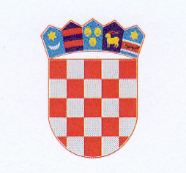            REPUBLIKA HRVATSKAKRAPINSKO ZAGORSKA ŽUPANIJA          OPĆINA STUBIČKE TOPLICE                        NAČELNIKKLASA: 604-01/21-01/01URBROJ: 2113/03-21-2Stubičke Toplice, 13.10.2021.Na temelju članka 4. stavka 3. Pravilnika o utvrđivanju kriterija, uvjeta i postupka za dodjelu stipendija učenicima srednjih škola i studentima s područja Općine Stubičke Toplice (Službeni glasnik Krapinsko-zagorske županije” broj: 39/20), a u skladu s Preporukama Hrvatskog zavoda za zapošljavanje za obrazovnu upisnu politiku i politiku stipendiranja za 2021. godinu, načelnik Općine Stubičke Toplice utvrđujeL I S T Uprioritetnih zanimanja za dodjelu stipendija za školsku/akademsku 2021./2022. godinuI.	Ovom Listom utvrđuju se zanimanja od prioritetnog interesa za Općinu Stubičke Toplice, za dodjelu stipendija za školsku/akademsku 2021./2022. godinu, i to kako slijedi:- trogodišnji srednjoškolski programi:Vozač/vozačica motornog vozilaBravar/bravaricaZidar/zidaricaKonobar/konobaricaMonter/monterka suhe gradnjeElektroinstalater/elektroinstalaterkaTesar/tesaricaAutomehaničar/automehaničarkaVodoinstalater/vodoinstalaterkaCNC operater/CNC operaterkaSoboslikar-ličilac/ soboslikarica-ličiteljicaKuhar/kuharicaStolar/stolaricaInstalater/instalaterka grijanja i klimatizacijeStrojobravar/strojobravaricaPekar/pekaricaAutolakirer/autolakirericaTokar/tokaricaMesar/mesaricaAutolimar/autolimaricaKeramičar-oblagač/keramičarka-oblagačicaKrojač/krojačica- četverogodišnji ili petogodišnji srednjoškolski programi:Medicinska sestra opće njege/medicinski tehničar opće njege- stručni studij:Rani i predškolski odgoj i obrazovanje- sveučilišni studij:MedicinaStrojarstvoGrađevinarstvoMatematikaLogopedijaAnglistikaGermanistikaElektrotehnika i informacijska tehnologijaFarmacijaInformatikaFizika, nastavnički smjerEdukacijska rehabilitacijaBiologija i kemiijaII.Ova Lista stupa na snagu danom donošenja, a objavit će se na Oglasnoj ploči Jedinstvenog upravnog odjela i web stranici Općine Stubičke Toplice: www.stubicketoplice.hr.							                  OPĆINSKI NAČELNIK								      Josip Beljak, dipl.ing.agr.DOSTAVITI:Oglasna ploča, ovdjewww.stubicketoplice.hr Arhiva, ovdje